Aanvraagformulier voor investeringen en projecten rond preventie, het beheer en de inzameling van afvalstoffen en materialen.Aanvraagformulier voor investeringen en projecten rond preventie, het beheer en de inzameling van afvalstoffen en materialen.Aanvraagformulier voor investeringen en projecten rond preventie, het beheer en de inzameling van afvalstoffen en materialen.Aanvraagformulier voor investeringen en projecten rond preventie, het beheer en de inzameling van afvalstoffen en materialen.Aanvraagformulier voor investeringen en projecten rond preventie, het beheer en de inzameling van afvalstoffen en materialen.Aanvraagformulier voor investeringen en projecten rond preventie, het beheer en de inzameling van afvalstoffen en materialen.Aanvraagformulier voor investeringen en projecten rond preventie, het beheer en de inzameling van afvalstoffen en materialen.Aanvraagformulier voor investeringen en projecten rond preventie, het beheer en de inzameling van afvalstoffen en materialen.Aanvraagformulier voor investeringen en projecten rond preventie, het beheer en de inzameling van afvalstoffen en materialen.Aanvraagformulier voor investeringen en projecten rond preventie, het beheer en de inzameling van afvalstoffen en materialen.Aanvraagformulier voor investeringen en projecten rond preventie, het beheer en de inzameling van afvalstoffen en materialen.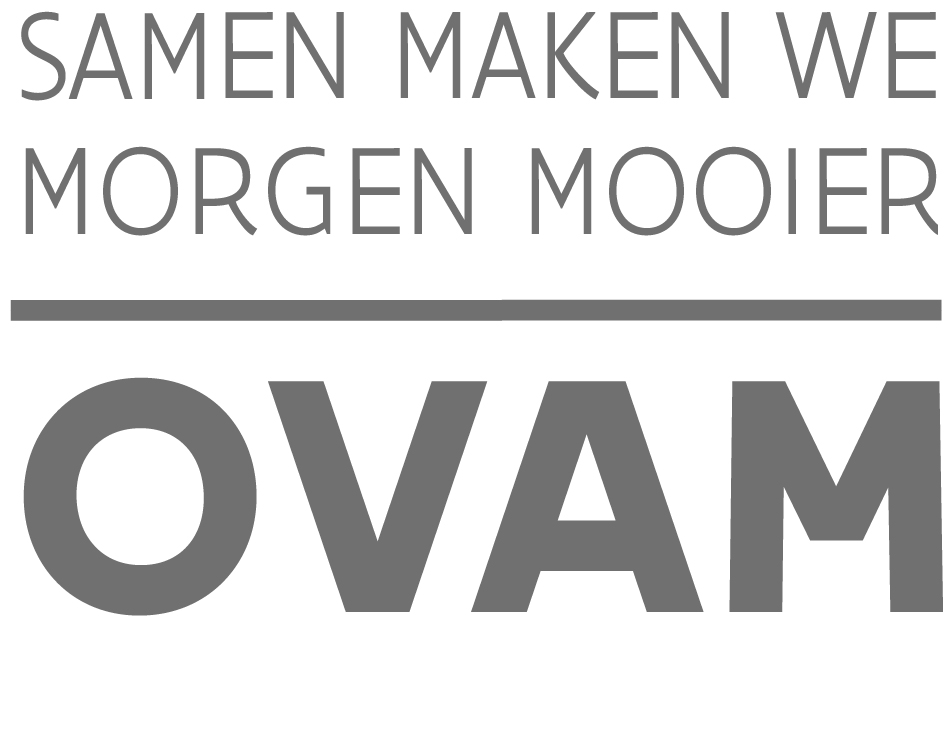 ////////////////////////////////////////////////////////////////////////////////////////////////////////////////////////////////////////////////////////////////////////////////////////////////////////////////////////////////////////////////////////////////////////////////////////////////////////////////////////////////////////////////////////////////////////////////////////////////////////////////////////////////////////////////////////////////////////////////////////////////////////////////////////////////////////////////////////////////////////////////////////////////////////////////////////////////////////////////////////////////////////////////////////////////////////////////////////////////////////////////////////////////////////////////////////////////////////////////////////////////////////////////////////////////////////////////////////////////////////////////////////////////////////////////////////////////////////////////////////////////////////////////////////////////////////////////////////////////////////////////////////////////////////////////////////////////////////////////////////////////////////////////////////////////////////////////////////////////////////////////////////////////////////////////////////////////////////////////////////////////////////////////////////////////////////////////////////////////////////////////////////////////////////////////////////////////////////////////////////////////////////////////////////////////////////////////////////////////////////////////////////////////////////////////////////////////////////////////////////////////////////////////////////////////////////////////////////////////////////////////////////////////////////////////////////////////////////////////////////////////////////////////////////////////////////////////////////////////////////////Openbare Vlaamse AfvalstoffenmaatschappijStationsstraat 110, 2800 MECHELENT 015 284 261 / 015 284 413 – subsidies@ovam.beOpenbare Vlaamse AfvalstoffenmaatschappijStationsstraat 110, 2800 MECHELENT 015 284 261 / 015 284 413 – subsidies@ovam.beOpenbare Vlaamse AfvalstoffenmaatschappijStationsstraat 110, 2800 MECHELENT 015 284 261 / 015 284 413 – subsidies@ovam.beOpenbare Vlaamse AfvalstoffenmaatschappijStationsstraat 110, 2800 MECHELENT 015 284 261 / 015 284 413 – subsidies@ovam.beOpenbare Vlaamse AfvalstoffenmaatschappijStationsstraat 110, 2800 MECHELENT 015 284 261 / 015 284 413 – subsidies@ovam.beOpenbare Vlaamse AfvalstoffenmaatschappijStationsstraat 110, 2800 MECHELENT 015 284 261 / 015 284 413 – subsidies@ovam.beOpenbare Vlaamse AfvalstoffenmaatschappijStationsstraat 110, 2800 MECHELENT 015 284 261 / 015 284 413 – subsidies@ovam.beOpenbare Vlaamse AfvalstoffenmaatschappijStationsstraat 110, 2800 MECHELENT 015 284 261 / 015 284 413 – subsidies@ovam.beOpenbare Vlaamse AfvalstoffenmaatschappijStationsstraat 110, 2800 MECHELENT 015 284 261 / 015 284 413 – subsidies@ovam.beOpenbare Vlaamse AfvalstoffenmaatschappijStationsstraat 110, 2800 MECHELENT 015 284 261 / 015 284 413 – subsidies@ovam.beIn te vullen door de OVAMIn te vullen door de OVAMOpenbare Vlaamse AfvalstoffenmaatschappijStationsstraat 110, 2800 MECHELENT 015 284 261 / 015 284 413 – subsidies@ovam.beOpenbare Vlaamse AfvalstoffenmaatschappijStationsstraat 110, 2800 MECHELENT 015 284 261 / 015 284 413 – subsidies@ovam.beOpenbare Vlaamse AfvalstoffenmaatschappijStationsstraat 110, 2800 MECHELENT 015 284 261 / 015 284 413 – subsidies@ovam.beOpenbare Vlaamse AfvalstoffenmaatschappijStationsstraat 110, 2800 MECHELENT 015 284 261 / 015 284 413 – subsidies@ovam.beOpenbare Vlaamse AfvalstoffenmaatschappijStationsstraat 110, 2800 MECHELENT 015 284 261 / 015 284 413 – subsidies@ovam.beOpenbare Vlaamse AfvalstoffenmaatschappijStationsstraat 110, 2800 MECHELENT 015 284 261 / 015 284 413 – subsidies@ovam.beOpenbare Vlaamse AfvalstoffenmaatschappijStationsstraat 110, 2800 MECHELENT 015 284 261 / 015 284 413 – subsidies@ovam.beOpenbare Vlaamse AfvalstoffenmaatschappijStationsstraat 110, 2800 MECHELENT 015 284 261 / 015 284 413 – subsidies@ovam.beOpenbare Vlaamse AfvalstoffenmaatschappijStationsstraat 110, 2800 MECHELENT 015 284 261 / 015 284 413 – subsidies@ovam.beOpenbare Vlaamse AfvalstoffenmaatschappijStationsstraat 110, 2800 MECHELENT 015 284 261 / 015 284 413 – subsidies@ovam.beOpenbare Vlaamse AfvalstoffenmaatschappijStationsstraat 110, 2800 MECHELENT 015 284 261 / 015 284 413 – subsidies@ovam.beOpenbare Vlaamse AfvalstoffenmaatschappijStationsstraat 110, 2800 MECHELENT 015 284 261 / 015 284 413 – subsidies@ovam.beOpenbare Vlaamse AfvalstoffenmaatschappijStationsstraat 110, 2800 MECHELENT 015 284 261 / 015 284 413 – subsidies@ovam.beOpenbare Vlaamse AfvalstoffenmaatschappijStationsstraat 110, 2800 MECHELENT 015 284 261 / 015 284 413 – subsidies@ovam.beOpenbare Vlaamse AfvalstoffenmaatschappijStationsstraat 110, 2800 MECHELENT 015 284 261 / 015 284 413 – subsidies@ovam.beOpenbare Vlaamse AfvalstoffenmaatschappijStationsstraat 110, 2800 MECHELENT 015 284 261 / 015 284 413 – subsidies@ovam.beOpenbare Vlaamse AfvalstoffenmaatschappijStationsstraat 110, 2800 MECHELENT 015 284 261 / 015 284 413 – subsidies@ovam.beOpenbare Vlaamse AfvalstoffenmaatschappijStationsstraat 110, 2800 MECHELENT 015 284 261 / 015 284 413 – subsidies@ovam.beOpenbare Vlaamse AfvalstoffenmaatschappijStationsstraat 110, 2800 MECHELENT 015 284 261 / 015 284 413 – subsidies@ovam.beOpenbare Vlaamse AfvalstoffenmaatschappijStationsstraat 110, 2800 MECHELENT 015 284 261 / 015 284 413 – subsidies@ovam.beWaarvoor dient dit formulier?Dit formulier gebruikt u om uw subsidieaanvraag in te dienen voor investeringen en projecten rond preventie, het beheer en de inzameling van afvalstoffen en materialen. Stuur dit aanvraagformulier met bijlagen per mail  naar subsidies@ovam.be .Waarvoor dient dit formulier?Dit formulier gebruikt u om uw subsidieaanvraag in te dienen voor investeringen en projecten rond preventie, het beheer en de inzameling van afvalstoffen en materialen. Stuur dit aanvraagformulier met bijlagen per mail  naar subsidies@ovam.be .Waarvoor dient dit formulier?Dit formulier gebruikt u om uw subsidieaanvraag in te dienen voor investeringen en projecten rond preventie, het beheer en de inzameling van afvalstoffen en materialen. Stuur dit aanvraagformulier met bijlagen per mail  naar subsidies@ovam.be .Waarvoor dient dit formulier?Dit formulier gebruikt u om uw subsidieaanvraag in te dienen voor investeringen en projecten rond preventie, het beheer en de inzameling van afvalstoffen en materialen. Stuur dit aanvraagformulier met bijlagen per mail  naar subsidies@ovam.be .Waarvoor dient dit formulier?Dit formulier gebruikt u om uw subsidieaanvraag in te dienen voor investeringen en projecten rond preventie, het beheer en de inzameling van afvalstoffen en materialen. Stuur dit aanvraagformulier met bijlagen per mail  naar subsidies@ovam.be .Waarvoor dient dit formulier?Dit formulier gebruikt u om uw subsidieaanvraag in te dienen voor investeringen en projecten rond preventie, het beheer en de inzameling van afvalstoffen en materialen. Stuur dit aanvraagformulier met bijlagen per mail  naar subsidies@ovam.be .Waarvoor dient dit formulier?Dit formulier gebruikt u om uw subsidieaanvraag in te dienen voor investeringen en projecten rond preventie, het beheer en de inzameling van afvalstoffen en materialen. Stuur dit aanvraagformulier met bijlagen per mail  naar subsidies@ovam.be .Waarvoor dient dit formulier?Dit formulier gebruikt u om uw subsidieaanvraag in te dienen voor investeringen en projecten rond preventie, het beheer en de inzameling van afvalstoffen en materialen. Stuur dit aanvraagformulier met bijlagen per mail  naar subsidies@ovam.be .Waarvoor dient dit formulier?Dit formulier gebruikt u om uw subsidieaanvraag in te dienen voor investeringen en projecten rond preventie, het beheer en de inzameling van afvalstoffen en materialen. Stuur dit aanvraagformulier met bijlagen per mail  naar subsidies@ovam.be .Waarvoor dient dit formulier?Dit formulier gebruikt u om uw subsidieaanvraag in te dienen voor investeringen en projecten rond preventie, het beheer en de inzameling van afvalstoffen en materialen. Stuur dit aanvraagformulier met bijlagen per mail  naar subsidies@ovam.be .Waarvoor dient dit formulier?Dit formulier gebruikt u om uw subsidieaanvraag in te dienen voor investeringen en projecten rond preventie, het beheer en de inzameling van afvalstoffen en materialen. Stuur dit aanvraagformulier met bijlagen per mail  naar subsidies@ovam.be .Waarvoor dient dit formulier?Dit formulier gebruikt u om uw subsidieaanvraag in te dienen voor investeringen en projecten rond preventie, het beheer en de inzameling van afvalstoffen en materialen. Stuur dit aanvraagformulier met bijlagen per mail  naar subsidies@ovam.be .Gegevens van de aanvragerGegevens van de aanvragerGegevens van de aanvragerGegevens van de aanvragerGegevens van de aanvragerGegevens van de aanvragerGegevens van de aanvragerGegevens van de aanvragerGegevens van de aanvragerGegevens van de aanvragerGegevens van de aanvragerGegevens van de aanvrager1Vul hieronder de gegevens van de aanvrager in.Vul hieronder de gegevens van de aanvrager in.Vul hieronder de gegevens van de aanvrager in.Vul hieronder de gegevens van de aanvrager in.Vul hieronder de gegevens van de aanvrager in.Vul hieronder de gegevens van de aanvrager in.Vul hieronder de gegevens van de aanvrager in.Vul hieronder de gegevens van de aanvrager in.Vul hieronder de gegevens van de aanvrager in.Vul hieronder de gegevens van de aanvrager in.Vul hieronder de gegevens van de aanvrager in.Vul hieronder de gegevens van de aanvrager in.lokaal bestuurlokaal bestuurnaam contactpersoonnaam contactpersoonfunctiefunctiestraat en nummerstraat en nummerpostnummer en gemeentepostnummer en gemeentetelefoonnummertelefoonnummere-mailadrese-mailadresIBANIBANProcedureProcedureProcedureProcedureProcedureProcedureProcedureProcedureProcedureProcedureProcedureProcedure2Van welke procedure inzake overheidsopdrachten zal u gebruik maken voor de toewijzing van de opdracht?Van welke procedure inzake overheidsopdrachten zal u gebruik maken voor de toewijzing van de opdracht?Van welke procedure inzake overheidsopdrachten zal u gebruik maken voor de toewijzing van de opdracht?Van welke procedure inzake overheidsopdrachten zal u gebruik maken voor de toewijzing van de opdracht?Van welke procedure inzake overheidsopdrachten zal u gebruik maken voor de toewijzing van de opdracht?Van welke procedure inzake overheidsopdrachten zal u gebruik maken voor de toewijzing van de opdracht?Van welke procedure inzake overheidsopdrachten zal u gebruik maken voor de toewijzing van de opdracht?Van welke procedure inzake overheidsopdrachten zal u gebruik maken voor de toewijzing van de opdracht?Van welke procedure inzake overheidsopdrachten zal u gebruik maken voor de toewijzing van de opdracht?Van welke procedure inzake overheidsopdrachten zal u gebruik maken voor de toewijzing van de opdracht?Van welke procedure inzake overheidsopdrachten zal u gebruik maken voor de toewijzing van de opdracht?Van welke procedure inzake overheidsopdrachten zal u gebruik maken voor de toewijzing van de opdracht?RamingsbedragRamingsbedragRamingsbedragRamingsbedragRamingsbedragRamingsbedragRamingsbedragRamingsbedragRamingsbedragRamingsbedragRamingsbedragRamingsbedrag3Vermeld hieronder het ramingsbedrag (eventueel opgesplitst in verschillende percelen/posten).Vermeld hieronder het ramingsbedrag (eventueel opgesplitst in verschillende percelen/posten).Vermeld hieronder het ramingsbedrag (eventueel opgesplitst in verschillende percelen/posten).Vermeld hieronder het ramingsbedrag (eventueel opgesplitst in verschillende percelen/posten).Vermeld hieronder het ramingsbedrag (eventueel opgesplitst in verschillende percelen/posten).Vermeld hieronder het ramingsbedrag (eventueel opgesplitst in verschillende percelen/posten).Vermeld hieronder het ramingsbedrag (eventueel opgesplitst in verschillende percelen/posten).Vermeld hieronder het ramingsbedrag (eventueel opgesplitst in verschillende percelen/posten).Vermeld hieronder het ramingsbedrag (eventueel opgesplitst in verschillende percelen/posten).Vermeld hieronder het ramingsbedrag (eventueel opgesplitst in verschillende percelen/posten).Vermeld hieronder het ramingsbedrag (eventueel opgesplitst in verschillende percelen/posten).Vermeld hieronder het ramingsbedrag (eventueel opgesplitst in verschillende percelen/posten).    4Vermeld hieronder het subsidieerbaar bedrag.Vermeld hieronder het subsidieerbaar bedrag.Vermeld hieronder het subsidieerbaar bedrag.Vermeld hieronder het subsidieerbaar bedrag.Vermeld hieronder het subsidieerbaar bedrag.Vermeld hieronder het subsidieerbaar bedrag.Vermeld hieronder het subsidieerbaar bedrag.Vermeld hieronder het subsidieerbaar bedrag.Vermeld hieronder het subsidieerbaar bedrag.Vermeld hieronder het subsidieerbaar bedrag.Vermeld hieronder het subsidieerbaar bedrag.Vermeld hieronder het subsidieerbaar bedrag.GunningscriteriaGunningscriteriaGunningscriteriaGunningscriteriaGunningscriteriaGunningscriteriaGunningscriteriaGunningscriteriaGunningscriteriaGunningscriteriaGunningscriteriaGunningscriteria5Vermeld hieronder de gunningscriteria (+ puntentoekenning)Vermeld hieronder de gunningscriteria (+ puntentoekenning)Vermeld hieronder de gunningscriteria (+ puntentoekenning)Vermeld hieronder de gunningscriteria (+ puntentoekenning)Vermeld hieronder de gunningscriteria (+ puntentoekenning)Vermeld hieronder de gunningscriteria (+ puntentoekenning)Vermeld hieronder de gunningscriteria (+ puntentoekenning)Vermeld hieronder de gunningscriteria (+ puntentoekenning)Vermeld hieronder de gunningscriteria (+ puntentoekenning)Vermeld hieronder de gunningscriteria (+ puntentoekenning)Vermeld hieronder de gunningscriteria (+ puntentoekenning)Vermeld hieronder de gunningscriteria (+ puntentoekenning)Verantwoording investeringVerantwoording investeringVerantwoording investeringVerantwoording investeringVerantwoording investeringVerantwoording investeringVerantwoording investeringVerantwoording investeringVerantwoording investeringVerantwoording investeringVerantwoording investeringVerantwoording investering6Geef een beknopte verantwoording voor de subsidieaanvraagGeef een beknopte verantwoording voor de subsidieaanvraagGeef een beknopte verantwoording voor de subsidieaanvraagBij te voegen informatieBij te voegen informatieBij te voegen informatie7Kruis hieronder alle bijlagen aan die u bij uw aanvraag voegt.Kruis aan welke bijlagen u bij uw aanvraag voegt en vermeld de titel van elke bijlage. Bij wijze van voorbeeld zijn er vier bijlagen vermeld die wellicht van toepassing zijn.Kruis hieronder alle bijlagen aan die u bij uw aanvraag voegt.Kruis aan welke bijlagen u bij uw aanvraag voegt en vermeld de titel van elke bijlage. Bij wijze van voorbeeld zijn er vier bijlagen vermeld die wellicht van toepassing zijn.Kruis hieronder alle bijlagen aan die u bij uw aanvraag voegt.Kruis aan welke bijlagen u bij uw aanvraag voegt en vermeld de titel van elke bijlage. Bij wijze van voorbeeld zijn er vier bijlagen vermeld die wellicht van toepassing zijn.bijlage 1:Goedkeuring initiatiefnemerbijlage 2:Gedetailleerde ramingbijlage 3:Meetstaat/inventarisbijlage 4:Lastenboek + plannenbijlage 5:bijlage 6:bijlage 7:bijlage   :OndertekeningOndertekeningOndertekeningOndertekeningOndertekeningOndertekeningOndertekeningOndertekening8Vul de onderstaande verklaring in.Vul de onderstaande verklaring in.Vul de onderstaande verklaring in.Vul de onderstaande verklaring in.Vul de onderstaande verklaring in.Vul de onderstaande verklaring in.Vul de onderstaande verklaring in.Vul de onderstaande verklaring in.Ik verklaar dat ik altijd bereid ben om nadere informatie te verschaffen over de subsidieaanvraag die ik in dit formulier heb beschreven.Ik verklaar dat ik altijd bereid ben om nadere informatie te verschaffen over de subsidieaanvraag die ik in dit formulier heb beschreven.Ik verklaar dat ik altijd bereid ben om nadere informatie te verschaffen over de subsidieaanvraag die ik in dit formulier heb beschreven.Ik verklaar dat ik altijd bereid ben om nadere informatie te verschaffen over de subsidieaanvraag die ik in dit formulier heb beschreven.Ik verklaar dat ik altijd bereid ben om nadere informatie te verschaffen over de subsidieaanvraag die ik in dit formulier heb beschreven.Ik verklaar dat ik altijd bereid ben om nadere informatie te verschaffen over de subsidieaanvraag die ik in dit formulier heb beschreven.Ik verklaar dat ik altijd bereid ben om nadere informatie te verschaffen over de subsidieaanvraag die ik in dit formulier heb beschreven.Ik verklaar dat ik altijd bereid ben om nadere informatie te verschaffen over de subsidieaanvraag die ik in dit formulier heb beschreven.datumdagmaandjaarhandtekeningvoor- en achternaamfunctie